Information Privacy Act 2014The Chief Minister, Treasury and Economic Development Directorate (CMTEDD) takes your privacy seriously. The Information Privacy Act 2014 (the Information Privacy Act) and Schedule 1 of the Territory Privacy Principles (TPPs) regulate how CMTEDD will handle your personal information.This Privacy Notice sets out certain matters that we must advise you of when collecting your personal information, including your sensitive information.This Privacy Notice may be read in conjunction with any specific privacy or collection notice provided at the time of collection. More detailed information about how CMTEDD collects, holds and stores, uses and discloses your personal information, including how you can access and correct personal information, can be found in the CMTEDDs Privacy Policy.What CMTEDD doesCMTEDD leads the ACT Public Service (ACTPS) working collaboratively with both government and the community to deliver government priorities and drive initiatives aimed at making Canberra a better place to live. The directorate also shapes the strategic direction of the ACTPS to ensure it is well positioned to perform its role. As a central agency, CMTEDD provides strategic advice and support to the Chief Minister, CMTEDD’s Ministers and Cabinet on policy, economic and financial matters, service delivery, Whole-of-Government (WoG) issues and intergovernmental relations.CMTEDD includes the following business units that undertake, support or provide services on behalf of the ACT Government: Access CanberraShared ServicesProcurement ACTOffice of the Chief Digital OfficerACT Revenue OfficeACT Property Group Venues CanberraSport and RecreationSkills CanberraPolicy and CabinetartsACTWorkforce Governance and Capability, and WoG Communications and Engagement.What is personal information?The Information Privacy Act defines personal information as: ‘…information or an opinion about an identified individual, or an individual who is reasonably identifiable; whether the information or opinion is true or not, and whether the information or opinion is recorded in a material form or not’.Personal information can be more than just the obvious details about you, such as your name, date of birth or a photograph. It can also include other non-personal information about you that in combination can make you identifiable or re-identify you.What is sensitive information?Sensitive information is a subset of personal information defined under the Information Privacy Act and includes information about an individual’s: ‘...racial or ethnic origin, sexual orientation or practices, criminal records, genetic information, biometric information, membership of professional or trade associations, religious beliefs or affiliations, philosophical beliefs, and membership of political associations.’Sensitive information does not include personal health information or health records. What is biometric and genetic information?Sensitive information includes genetic and biometric information. CMTEDD does not collect any genetic information but may collect biometric information for the purposes of biometric verification and/or identification.CMTEDD may collect the following types of biometric information from you under the various acts it administers, for example:an image of the face and shouldersa video (CCTV footage) or voice recordinga person’s signature.This information is not used to create biometric templates.Personal health informationPersonal information, as defined by the Information Privacy Act, does not include personal health information, or health records, which are governed by a separate law, the Heath Records (Privacy and Access) Act 1997.At times, personal health information we collect may also be governed by the Privacy Act 1988 (Cth) when collected by our contractors on our behalf.The purposes for which we collect your personal informationOur primary purpose for collecting your personal information is to carry out CMTEDD’s functions or activities which may include:assessment for the provision of licences, permits and registrationscorrespondence, including Ministerial correspondencetraffic enforcementmaintaining registers for certain businesses, industry and compliance functions or activitiescommunications and media, community engagement, honours and awardsbookings and reservations for venues and sporting grounds, and management of those community resourcesfreedom of information (FOI) requestsmaintaining records held by the Territory Records Office (TRO), and facilitating requests for access to Territory Records or records held by Archives ACT physical and ICT Security mattershuman resources for CMTEDD and some ACTPS WoG functions and activities including:employment legislation and policyACTPS Graduate Programstaffing datacorruption, fraud and other investigationsmanaging membership of ACT Government boards or committeesquality assurance and internal auditfinancial and economic managementprocurementgrantsexpenditure reviewsuperannuationinsurancerevenue managementwork safety and compensationwaste, re-use, and contamination, andgambling and racing enforcement.The consequences if CMTEDD requests but does not receive your personal information If CMTEDD does not collect your personal information, CMTEDD may not be able to provide you with the services or support you are seeking. Failure to collect your personal information may also prevent CMTEDD from meeting statutory or regulatory obligations, functions or activities (particularly in relation to compliance).From whom CMTEDD collects your personal information Generally, CMTEDD or our contracted service providers will collect your personal information directly from you with your consent, and in the following situations:Collection from third partiesCMTEDD may also collect your personal information from third parties in certain circumstances with your consent, or without your consent where a permitted exception to collection under the Information Privacy Act applies.A third party may be someone you have authorised to act on your behalf with your consent. Third parties from whom we may collect your personal information include:ACT directorates (when providing or coordinating WoG services or programs)Australian Government and state/territory agencieslaw enforcement agenciesmedical practitionersinsurerslegal professionalsorganisationseducation providers, and employers and members of the public who contact the ACT Government with information i.e. complaints or reports made about non-compliance under various laws we administer.Agencies or contractors performing servicesPersonal information is also collected and used on our behalf by our contractors and at times their sub-contractors. CMTEDD requires that its contractors comply with the Information Privacy Act when handling personal in Australia and if stored or handled by an overseas recipient.Collection where required or authorised by lawCMTEDD has many functions and activities that permit the collection of personal and sensitive information from you or third parties without your consent, ‘where required or authorised under or by an Australian law, or a court or tribunal order’.In general, we are required to advise you at the time of collection of the law that requires or authorises the collection of your personal and sensitive information. This information is usually contained in the various forms and notices (paper, online, or via portals) used at the time of collection. You should read any specific privacy or collection notice contained in those forms very carefully.To whom CMTEDD will usually disclose your personal informationDisclosure to nominated representativesWhere you have nominated or authorised a person, such as a family member, Ombudsman, Member of Parliament, or solicitor to represent you, your personal information may be disclosed to those third parties with your consent.Disclosure to other Australian Government and state/territory government agenciesIn certain circumstances, we may disclose personal information ‘by an Australian law, or a court or tribunal order’ to other ACT directorates, and Australian and state/territory government agencies when carrying out our functions, duties and activities, or when assisting other agencies to perform their functions, duties or activities.Under the Information Privacy Act, we may also disclose your personal information for a secondary purpose. Generally, this is where you would reasonably expect CMTEDD to use or disclose your personal information, and the secondary purpose is either related to, or directly related (for sensitive information) to the primary purpose of collection. For example, the information you provide in a licence application may be used for subsequent licence applications. Further, we may use electronic contact details you have provided to contact you about services you have requested.Disclosure for ACT Government whole-of-government (WoG) functions or activitiesThe ACT Government has been centralising and streamlining many functions that are common across all ACT directorates to enhance services that better support the ACT community and ACT Government staff.The ACT Government may collect and disclose your personal information between ACT directorates when delivering a variety of functions, activities and services, including through the following programs or business units:Access CanberraAccounts Payable Invoice Automation Solution (APIAS)ACT Digital Account YourSay Community PanelYourSayCustomer Relationship Management (CRM) SystemShared Services, and Procurement ACT and TendersACT.Review, Audit and Investigation bodiesIf you apply for a review of a decision or make a complaint, we may provide relevant personal information to the agency, body, court or tribunal conducting the review. This is usually on a consent basis, but at times may be where required or authorised by law. We may disclose personal information to the following entities:Commonwealth OmbudsmanACT OmbudsmanOffice of the Australian Information Commissioner (OAIC)Administrative Appeals Tribunal (AAT)ACT Civil and Administrative Tribunal (ACAT)ACT Audit OfficeACT Human Rights Commission, and Fair Work Ombudsman (FWO).Disclosure to law enforcement bodiesWe may disclose personal information when we reasonably believe the disclosure is reasonably necessary for one or more enforcement-related activities conducted by us or by another enforcement body.Enforcement-related activities may include:the prevention, detection or investigation of a criminal offence, or breaches of a law that imposes a penalty or sanctionremedying of misconduct of a serious naturesurveillance, intelligence gathering and monitoring activitiesprotection of the public revenue, and preparation for, or conduct of, proceedings before a court or tribunal, or the implementation of court/tribunal orders.Enforcement bodies to whom the we may usually disclose includes:Australian Federal Police (AFP) and other Australian state/territory police forcesACT Integrity Commission and CommissionerACT Director of Public Prosecutions, or a state/territory Director of Public ProsecutionsIndependent Competition and Regulatory Commission (ICRC)Australian Tax Office (ATO)Services Australia (Centrelink, Medicare and Child Support) Department of Human Services (DHS)Department of Home AffairsDepartment of Veteran’s Affairs, and other Australian or state/territory government agencies for purposes or functions they have as enforcement bodies.CMTEDD also discloses personal information to other ACT agencies, where necessary for one or more of its own enforcement-related functions or activities.Disclosure for serious injury, communicable and/or notifiable illnesses, death, to locate missing persons, or in emergencies. Your personal information may be provided to Australian law enforcement agencies and Public Health Units, or other relevant ACT Government directorates to lessen or prevent a serious threat to the life, health or safety of an individual, or to public health or safety, where;there are serious concerns for an individual(s) welfarein the event of a serious injury;the even to of a communicable, and/or, notifiable illness, and the death of an individual(s) has occurred.Your personal information may also be provided to a Missing Persons Unit (MPU) of an Australian law enforcement agency or other agency, where we have formed the reasonable belief that the disclosure is reasonably necessary and will assist the entity to locate a missing person(s).In the event of a natural or man-made disaster (declared or not declared) we may disclose your personal information to enforcement bodies and emergency services agencies, such as: Emergency Services Agency (ESA), other ACT Government directorates, agencies and organisations providing recovery assistance, the Department of Home Affairs, and Emergency Management Australia (EMA).Other usual disclosures SkillSelect and visasIf you apply for a Skilled Nominated (subclass 190) visa to work in the ACT, you must submit an Expression of Interest (EOI) through SkillSelect with the Department of Home Affairs. We may also disclose personal information to other Australian and state/territory government agencies to assess and process your nomination, and to monitor and report on your obligations under the terms of the Skilled Nominated (subclass 190) visa to the Department of Home Affairs.Community honours and awardsWe may disclose personal information to support nominations for ACT and national honours and awards, including:ACT Chief Minister’s Inclusion AwardsACT Chief Minister’s Export AwardsACT NAIDOC Business of the Year AwardACT Scientist of the Year AwardACT Training and Excellence AwardsCanberra Citizen of the YearCanberra Gold Award, and National Awards such as Australian Honours awards i.e. Australian of the YearCMTEDD may also provide the Community Services Directorate with personal information it holds to support citizenship ceremonies and to welcome new citizens.Appointments, Boards and CommitteesCMTEDD may disclose personal information, including sensitive information, collected by CMTEDD via the ACT Digital Account or from other ACT directorates in order to manage appointments to boards, committees or other appointments with the ACT Government, to the Cabinet for consideration of appointment and ongoing business of those appointments, boards, or committees.Research, consultation and surveysYour personal information may be collected when undertaking surveys, attending public events, and when participating in consultations with the ACT community either online or in person. Personal information collected may be stored in databases or in online platforms, such as the CRM, YourSay, YourSay Community Panel, and may be disclosed to and used by other ACT Government directorates.In addition, personal information, including de-identified information and data may be provided to other Australian or state/territory government agencies for the purposes of research, investigation and analysis, policy and program development, where it may inform public debate, or where there is a mutual benefit to the research for the ACT community.Usually, CMTEDD will require for research purposes that a contract or formal binding agreement be signed by the parties to: protect the personal information and data, limit the use of the personal information to the stated research purposes, and require the destruction or secure return of the information or data upon completion of the research. Data including personal information collected, used or disclosed for research purposes must be de-identified before it is released publicly or published. Personal information may be also disclosed lawfully to the Australian Bureau of Statistics to facilitate demographic research.Major sporting, cultural, social or religious events CMTEDD may disclose your personal information to other ACT directorates, Australian, state/territory government agencies, and organisations that have coordinating roles in major Australian and international sporting, cultural, social or religious events or festivals. CMTEDD may disclose personal information to those entities to facilitate travel arrangements, coordination of and entry to, and participation in the event(s).Disclosure to overseas recipients CMTEDD at times contracts external IT service providers who use or provide Software as a Service (SaaS), or Infrastructure as a Service (IaaS) when transmitting, using, and/or storing personal information and data on overseas servers.Where we contract an ICT service provider, the exchange of personal information is usually considered a use and not a disclosure.  Before we use, transmit, or store your personal information in an offshore server, we take reasonable steps to ensure that the overseas recipient agrees that your personal information will be treated in a manner consistent with the Information Privacy Act and any other relevant privacy laws. The ICT contractor must also ensure that the personal information is encrypted and meets Australian and International Standards for ICT Security.In some circumstances it may be necessary to disclose personal information to an overseas recipient. If it is practical and reasonable to do so, we will obtain your consent first. At times we may disclose without your consent where a permitted exception to disclosure applies, for example, if we form the belief the disclosure is reasonably necessary for an enforcement-related activity  conducted by an enforcement body, and, the recipient is a body that exercises functions like those exercised by an enforcement body.Where to access our Privacy PolicyCMTEDD’s Privacy Policy is available at: https://www.cmtedd.act.gov.au/legal/privacy and provides more information about:how you can contact us to access and correct personal information that we may hold about you;how you may make a complaint about the handling of your personal information; andhow we will handle your personal information including when accessing our websites.How to contact usIf you have any comment in relation to any aspect of the collection, use, security of, or access to your personal information please contact us:Email: CMTEDDPrivacy@act.gov.auMail: CMTEDD Privacy Contact Officer
Chief Minister, Treasury and Economic Development Directorate
GPO Box 158
CANBERRA ACT 2601Telephone: +61 2 6207 8175Translating and Interpreting Service (TIS)The Translating and Interpreting Service (TIS National) is an interpreting service provided by the Department of Home Affairs for people who do not speak English and for agencies and businesses that need to communicate with their non-English speaking clients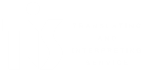 13 14 50 (within Australia)+61 3 9203 4027 (outside Australia)TIS Online is available at: http://tisnational.gov.au/